Publicado en Madrid el 14/01/2020 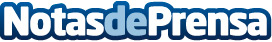 La transformación de vehículos a energías más limpias, por Spain CarConseguir un planeta más limpio hace necesario apostar por fuentes de energía más limpias y sostenibles, de ahí que los vehículos tengan que ser cada día más ecológicos. Spain Car, líderes del sector de alquiler de vehículos, desvela algunas de las medidas más importantesDatos de contacto:SPAIN CARhttp://www.spaincar.es/915 79 46 00Nota de prensa publicada en: https://www.notasdeprensa.es/la-transformacion-de-vehiculos-a-energias-mas_1 Categorias: Nacional Viaje Automovilismo Entretenimiento Ecología Turismo E-Commerce Consumo Industria Automotriz Innovación Tecnológica Sector Energético http://www.notasdeprensa.es